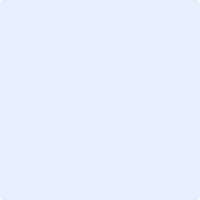 This document certifies that						Has successfully completed the required program of study inIn witness whereof, we hereby present this certificationPermanent code : Program code : School Board code : Centre Director	Person in charge of Certification of StudiesIssued at City, on Date